Freeland Soccer Club Travel Registration 2021-2022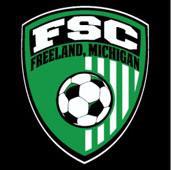 www.freelandsoccer.org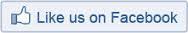 “Be the first to know about our events, like us on Facebook”Age Group Eligibility as determined by Michigan State Youth Soccer Association Seasonal YearFall 2021 thru Spring 2022COST – Make $350.00 check payable to Freeland Soccer Club or FSC. ($400 for Premier Players) This must be turned in, with all paperwork, to your coach or team manager at your initial team meeting. (All returned checks will be subject to an additional $20 fee).Uniform payment is made separately. Half season cost is $230 ($265 for Premier Players)Registration includes speed and agility training sessions for each team, 4 in each fall/spring.UNIFORMS – Approximate uniform cost is $120. The uniform kit includes: 2 jerseys, 2 pairs of Green shorts, and 2 pairs of Green socks.(Socks and shin guards are MANDATORY for practice and games.)Hold Harmless and Indemnification AgreementI give my approval for _________________________________to participate in any and all FSC activities during theseason covered by this registration. I assume all risks and hazards incidental to such participation, hereby waive, release, absolve and agree to hold harmless the Freeland Soccer Club, the Board of Directors, the organizers, sponsors, league officials, coaches, referees, Freeland Schools, volunteers and participants from any claim arising out of any injury except to the extent covered by accidental or liability insurance. The undersigned parent or legal guardian attests the aforementioned player is in good health; physically and mentally capable of participating in the current soccer program, and that the information given here is correct. It is further agreed that we will abide by the rules and regulations of the Freeland Soccer Club, the Michigan State Youth Soccer Association, the United States Youth Soccer Association, and the United States Soccer Federation. Please notify your child’s coach of any health conditions, which might limit the registrant’s soccer activities. I understand that my child will play on the team they are assigned.Registration fees will cover membership and registration with the USSF, MSYSA, and Supplemental Medical and Liability Insurance to cover you, the games, practices, referee fees and all other fees.Players NameAddressCityZip CodePhone NumberDate of Birth (mm/dd/yy)Date of Birth (mm/dd/yy)Date of Birth (mm/dd/yy)Date of Birth (mm/dd/yy)Date of Birth (mm/dd/yy)Parent's Email addressCheck appropriate box:Check appropriate box:Check appropriate box:Check appropriate box:Check appropriate box:MaleFemaleMaleFemaleSignatureDateParent(s) or Legal Guardian(s) Names (Print)